Outcome Practice: Neural Circuits(Outcome 19)Biology 12									Name: ______________________Give at least 3 examples of stimuli and their corresponding receptors.  Which of the below shows the order of structures involved in a neural circuit?Effector  motor neuron  interneuron  sensory neuron  receptorEffector  sensory neuron  motor neuron  interneuron  receptorReceptor  sensory neuron  interneuron  motor neuron  effectorReceptor  motor neuron  sensory neuron  interneuron  effectorUsing the diagram below, label each of the key parts of a neural circuit: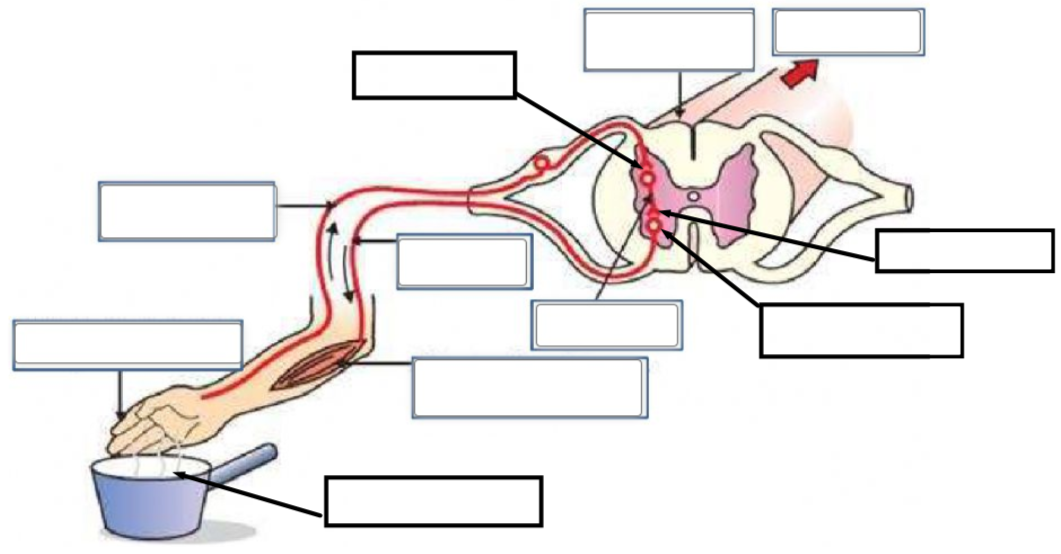 Explain why reflex arcs are an automatic behaviour?Create a neural circuit diagram showing a person’s finger being pricked by a needle.  Make sure to create a diagram that includes the receptor, 1 sensory neuron, 2 interneurons and 3 motor neurons and the response.  Label the types of neurons, where the synapses are, a dendrite, a cell body, an axon, and an axon terminal as well as the direction of the impulse.  sensory neuronspinal cord (CNS)message to braindendritereceptor interneuronsynapseaxon terminalmotor neuronstimuluseffector 